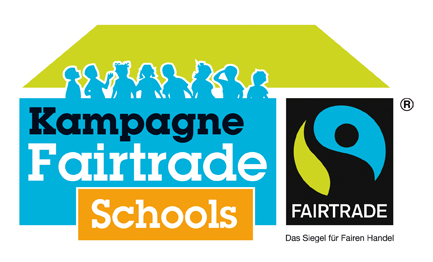 
Protokoll der Sitzung des Fairtrade-Schulteams zur Titelerneuerung MOOSLANDSCHULE OTTERSWEIEROttersweier, Mi. 22. Juni 2016Am Mi. 22.06.2016 hat sich das Fairtrade-Schulteam der Mooslandschule Ottersweier getroffen, um den Weg zur Erneuerung des Titels „Fairtrade-School“ zu besprechen. Als Schulteam wollen wir die Aktivitäten an unserer Schule weiterhin planen und umsetzen, die notwendig sind, um den Status einer „Fairtrade-School“ auch in den weiteren zwei Jahren zu erhalten und zu pflegen.Unser Schulteam hat folgende Mitglieder:
- Wie hat sich die Zusammensetzung des Schulteam seit der Auszeichnung verändert?Eine Mutter hat aus zeitlichen Gründen aufgehört, eine ehrenamtliche Helferin ist dazu gekommen. Durch Entlassungen von Schülern sind neue Schüler nachgerückt.Die Ansprechpartnerin hat sich geändert, da die Initiatorin der fairtrade school nach dem Studium an einer anderen Schule unterrichtet.Besteht schon eine Zusammenarbeit mit der (Fairtrade)Stadt und wenn nicht, wie kann diese aufgebaut werden?Wir sind bei jedem Nikolausmarkt der Gemeinde Ottersweier mit unserem fairtrade Zimmer vertreten.Weiterhin unterstützen wir den Weltladen Bühl, in dem wir bei ihm einen Teil unserer Produkte einkaufen, eine freundschaftliche Beziehung zu dem Ehepaar Krippl führen und 2 x im Jahr mit unserer Gruppe beim Fairen Frühstück mithelfen.Zusätzlich haben wir die Lebenshilfe dazu inspiriert, für Mitwirkende beim Nikolausmarkt Geschenke in Form von Gutscheinen des Weltladen Bühl zu verschenken.Teilnahme an den weiteren Fairtrade-Kampagnen (Rosenaktion, Frühstück, Faire Woche und der Aktionstag).Wir unterstützen seit 2 Jahren den Weltladen Bühl bei den beiden Fairen Frühstücken im Jahr.Wir haben tolle, faire T-Shirts bei 3freunde bedrucken lassenWir haben bei der Rosenaktion 100 Rosen verschenktWir fairteilen faire Getränke, Bananen und Schokoriegel bei Sozialen Aktionstagen, die an unserer Schule stattfindenWir gratulieren unseren Nachbarn, der Heimschule Lender zur Ernennung zur fairtrade schoolWir sind aktiv mit einer PowerPoint Präsentation am 1. fairtade school kongress in Stuttgart eingebunden.Was will eure Schule in den nächsten zwei Jahren, bis zur erneuten Titelerneuerung, erreichen?Wir wollen die jetzigen Aktionen beibehalten. Konkret denKioskverkaufNikolausmarkt – faires ZimmerMitarbeit im Weltladen Bühl beim Fairen Frühstück im Herbst und FrühlingFaire Rosenaktionund weiterhin den fairen Gedanken über die Schule hinaus in die Lebenshilfe trageTheoretisches Hintergrundwissen im Unterricht vertiefenSpiele und Filme zum Thema fairtrade kennenlernen und anschauenWir wollen unsere Nachbarn, die Heimschule Lender und deren Laden El Mundo besuchenWir wollen uns im Unterricht bis zur Fußball-Weltmeisterschaft mit dem Thema fair hergestellte Fußbälle beschäftigen und darüber informieren.Wir wollen präsent sein und uns in unseren schicken T-Shirts zeigen, z. B. bei schulinternen Veranstaltungen faire Getränke anbieten, etc. Ottersweier, 22. Juli 2016Alexandra Huck, Schulleiterin	          Priska Schmidt, Ansprechpartnerin fairtrade schoolNameLehrer/in, Schüler/in,  Elternteil / ….Funktion (Sprecher/in, Blog…)1.Alexandra HuckSchulleiterin2.Priska SchmidtLehrerin BerufsschulstufeAnsprechpartnerin + Blog3.Ariane RaulffLehrerin und Stufenleitung der HauptstufeKollegin und Ansprechpartnerin in der Hauptstufe4.Kati FriedmannMutterUnterstützung faires Frühstück5.Diana MüllerMutterUnterstützung in allenAngelegenheiten6.Ute MoserWertvolle ehrenamtliche Unterstützung der Lebenshilfe Bühl und der MooslandschuleWöchentliche Hilfe beim fairen Kiosk7.Daniela DoningerSchülerin Sprecherin und Repräsentantin der fairtrade school(PowerpointPräsentation beim 1. fairtrade school Kongress in Stuttgart)8.Bianca TschanySchülerinRepräsentantin und Unterstützung bei allen Aktionen der fairtrade school9.Max BernhardtSchülerWöchentlich an der Kasse beim fairen Kiosk und 2 x jährlich beim fairen Frühstück im Weltladen Bühl